                                                                            13.03.2020             259-01-03-13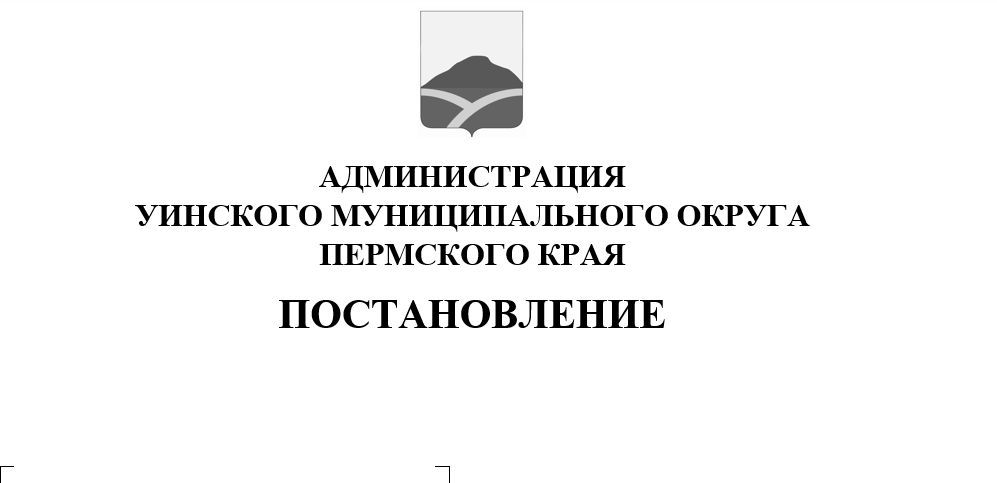 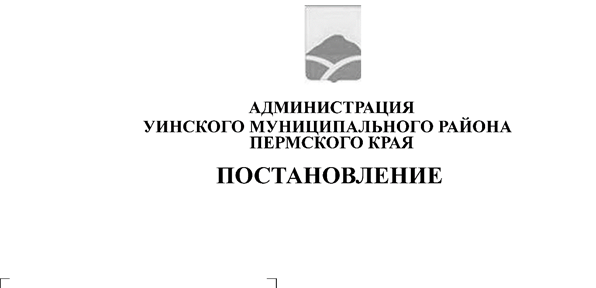 В соответствии с Федеральным законом от 21.12.1994 № 68-ФЗ «О защите населения и территорий от чрезвычайных ситуаций природного и техногенного характера»,а также в целях организации работ по пропуску паводковых вод в весенний период 2020 года, предупреждения возможных отрицательных последствий высокого уровня паводка, затопления территорий населенных пунктов и производственных объектов на территории Уинского муниципального округа, администрация Уинского муниципального округа Пермского краяПОСТАНОВЛЯЕТ:Утвердить: состав противопаводковой комиссии администрации Уинского муниципального округа Пермского края (приложение 1); план организационно-технических мероприятий по пропуску паводковых вод в весенний период 2020 года на территории Уинского муниципального округа Пермского края (приложение 2);расчет сил и средств, привлекаемых на проведение противопаводковых мероприятий на территории Уинского муниципального округа Пермского края (приложение 3).. Возложить на противопаводковую комиссию администрации Уинского муниципального округа Пермского края обязанности по организации борьбы с паводковыми водами на территории Уинского муниципального округа Пермского края.Решения и указания противопаводковой комиссии, в пределах ее компетенции, являются обязательными к исполнению всеми предприятиями, организациями и учреждениями, расположенными на территории Уинского муниципального округа Пермского края, независимо от организационно-правовой формы и должностными лицами.Довести план организационно-технических мероприятий по пропуску паводковых вод до сведения руководителей предприятий, организаций, учреждений и обеспечить его выполнение.Рекомендовать начальникам территориальных управлений:до начала паводка определить количество населения, попадающего в зону затопления, население закрепить к торговым точкам, расположенным в населенных пунктах;разработать оперативный план действий по каждому потенциально подтапливаемому отдельному населенному пункту или части его территории;очистить водосбросные тракты от посторонних предметов, препятствующих пропуску половодья;обследовать состояние и толщину ледового покрова, принять меры по устранению льда в местах его припоя к поверхностям креплений откосов верхних и нижних бьефов земляных сооружений, к затворам подпорных сооружений, перед затворами на порогах подпорных сооружений устраивать майны шириной 1 ;на искусственных и естественных водоемах (прудах, реках), расположенных вблизи населенных пунктов, установить водомерные посты для круглосуточного отслеживания уровня воды, вести журнал паводковой обстановки. Круглосуточное дежурство начать в соответствии с оперативной обстановкой по паводку.Предложить главному врачу ГБУЗ ПК «Уинская центральная районная больница» Романову А.Д., начальнику Уинской службы газового хозяйства Чайковского филиала ОАО «Газпром газораспределение Пермь» - Хомякову Н.Р., начальнику Уинского участка Ординского РЭС ПО Кунгурские электрические сети, ОАО МРСК Урала «Пермэнерго» - Рязанову И.Г., директору МУП «Уинское ЖКХ» - Поповой И.В., предоставить в противопаводковую комиссию списки и график дежурства членов аварийных бригад в период паводковых вод.Считать утратившим силу постановление администрации Уинского муниципального района от 12.03.2019 № 81-259-01-03 «О подготовке к пропуску паводковых вод в весенний период 2019 года на территории Уинского муниципального района».Настоящее постановление вступает в силу с момента подписания и подлежит размещению на сайте Уинского муниципального округа в сети «Интернет».Контроль над исполнением настоящего постановления возложить на заместителя главы администрации муниципального округа Матынову Ю.А. Глава муниципального округа  -глава администрации  Уинскогомуниципального округа	A.Н. ЗелёнкинПриложение 1к постановлению администрации  Уинского муниципального округаот 13.03.2020 № 259-01-03-13СОСТАВпротивопаводковой комиссии при администрации Уинского муниципального округаПриложение 2к постановлению администрации  Уинского муниципального округаот 13.03.2020 № 259-01-03-13ПЛАНорганизационно-технических мероприятий по пропуску поводковых водв весенний период 2020 года на территории Уинского муниципального округаПриложение 3к постановлению администрации  Уинского муниципального округаот 13.03.2020 № 259-01-03-13Расчет сил и средств,привлекаемых на проведение противопаводковых мероприятийна территории Уинского муниципального округаМатынова Ю.А.заместитель главы администрации муниципального округа Смирнова Л.М.начальник отдела по делам ГО, ЧС и МР администрации муниципального округа, секретарь комиссииЧлены комиссии:Ракутин М.Н.начальник МКУ «Гражданская защита»Хасанова М.Г.начальник МКУ « Управление по благоустройству»Романов А.В.главный врач ГБУЗ ПК «Уинская ЦРБ» (по согласованию)Епишин О.В.начальник УТУ № 2 ЛТЦ Чернушинского района, МЦ ТЭТ г.Чайковский   Пермский филиал ПАО «Ростелеком» (по согласованию);Колечкин А.Н.        начальник ПЧ-92 ГККУ «22 ОППС по Пермскому краю (по согласованию)Попова И.В.директор МУП «Уинское ЖКХ» (по согласованию)Кашапов Л.И.начальник МКУ «Управления по строительству, ЖКХ и содержанию дорог администрации Уинского муниципального района (по согласованию)Рязанов И.Г.начальник Уинскиого участкаОрдинского РЭС ПО Кунгурские электрические сети, ОАО МРСК Урала«Пермэнерго» (по согласованию)Топорков И.С.начальник 25-ОНПР по Уинскому и Октябрьскому МР (по согласованию)Хомякова Л.А.начальник Финансового управления администрации Уинского муниципального округа;Хомяков Н.Р.начальник Уинской службы газового хозяйства Чайковского филиала ОАО «Газпром газораспределение Пермь» (по согласованию);Цымбал К.В.начальник отделения МВД РФ по Уинскому району (по согласованию)№п/пМероприятияСрок исполненияОтветственныеисполнители1. Подготовка к пропуску паводка1. Подготовка к пропуску паводка2Подготовить запасы материальных ресурсов для обеспечения нормального функционирования предприятий, организаций, учреждений, расположенных на территории округаПо мере необходимостиРуководители предприятий, организаций, учреждений4Взять под строгий контроль подготовку запасов товаров первой необходимости в торговых точках и запасов материальных ресурсов для нормального функционирования предприятий, организаций, расположенных на подведомственной территорииНа период весеннего половодьяНачальники территориальных управлений;руководители предприятий, организаций, учреждений5Обеспечить своевременную вывозку материальных ценностей из зон возможного затопленияПо мере необходимостиНачальники территориальных управлений;руководители предприятий, организаций, учреждений7Создать необходимый запас обеззараживающих средств, реагентов для обработки питьевой водыНа период весеннего половодьяМУП «Уинское ЖКХ»;филиал ФГУЗ «Центр гигиены и эпидемиологии» в Пермском крае Чернушинского района8Подготовить аварийно-восстановительные бригады для пропуска льда через мосты.Обеспечить личный состав специальным инструментом и техникой.Обучить людей безопасным приемам работы на водеПо мере необходимостиМУП «Уинское ЖКХ»;начальники территориальных управлений9Уточнить и откорректироватьоперативный план действий Уинского муниципального района по ликвидации ЧС в период половодьяДо 10.04.2020Отдел по делам ГО, ЧС и МР администрации округа.10Составить график дежурства членов противопаводковой комиссииДо 10.04.2020Начальники территориальных управлений; ГБУЗ ПК «Уинская  ЦРБ»; МУП «Уинское ЖКХ»;Уинский участок Кунгурских электрических сетей, ОАО МРСК Урала«Пермэнерго»;газовая служба.11Провести регламентные работы на водопроводе в зоне возможного подтопленияДо 10.04.2020Начальники территориальных управлений; МУП «Уинское ЖКХ»12Обследовать сооружения прудов, дамб, мостов, находящихся в эксплуатации для выявления повреждений, возникших в зимний период.До 10.04.2020Начальники территориальных управлений;члены противопаводковой комиссии районаОсвидетельствовать состояние водосборных сооружений, обследовать толщину ледового покрова, принять меры по отколке льда с верхних и нижних бьефов земляных сооружений. Перед затворами водосбросов установить майны шириной 1-.Опробовать подъемные механизмы затворов, очистить водосборные тракты, регуляторы от посторонних предметов препятствующих пропуску половодьяДо 10.04.2020Начальники территориальных управлений;члены противопаводковой комиссии района13Укомплектовать спасательные и восстановительные бригады инвентарем, техникой для проведения спасательных и восстановительных работ согласно расчету сил и средств, составить графики дежурств ответственных лиц, ремонтного персонала и транспортных средствДо 10.04.2020Начальники территориальных управлений;руководители предприятий, организаций, учрежденийУстановить постоянный контроль за зонами ежегодного и прогнозируемо высокого уровня поводковых водВ период весеннего половодьяНачальники территориальных управлений;члены противопаводковой комиссии района2. Пропуск паводка1Своевременно информировать население об угрозе возникновения ЧС, о ходе ее локализации и ликвидации. Вести разъяснительную работу среди населения о правилах поведения в период паводка, чтобы избежать паники, использовать разные формы и средства оповещения через СМИ, телефонную связь, нарочныхВ период весеннего половодьяЕДДС района, начальники территориальных управлений;КЧС и ПБ  района;редакция газеты «Родник-1»;Уинскийуниверсальный участок № 2 ЛТЦ Чернушинского района, Чайковского РУС, Пермского филиала ОАО «Ростелеком» 2Организовать круглосуточное дежурство ответственных лиц, ремонтного персонала и транспортных средств на водоемах, прудах, близлежащих к населенным пунктам в период стояния высокого уровней воды,установить водомеры и вести постоянный контроль за состоянием уровня воды. Обеспечить предполоводнуюсработку прудов с опорожнением.В период весеннего половодьяНачальники территориальных управлений; собственники и эксплуатирующие организации ГТС3Скомплектовать 2 бригады экстренной медицинской помощи для работы в зоне затопления и при эвакуации населенияПо мере необходимостиГБУЗ ПК «Уинская центральная районная больница»4Принять срочные меры по мобилизации людских и материальных ресурсов с оповещением предприятий, организаций, населенных пунктов, расположенных вблизи водоемов, прудов об угрозе промыва земляных плотинПо мере необходимостиНачальники территориальных управлений;КЧС и ПБ района; ЕДДС5Обеспечить отселение населения из зон возможного затопления в общественные здания, муниципальный жилищный фонд и частный секторПо мере необходимостиЭвакокомиссия6Установить контроль за состоянием опор линий электропередач и проводной связи в поймах рек, не допускать подмыва опор В период весеннего половодьяУинскийуниверсальный участок № 2 ЛТЦ Чернушинского района, Чайковского РУС, Пермского филиала ОАО «Ростелеком»7Запретить пропуск пешеходов через зимние переходы рек и водоемов в населенных пунктах. Установить предупредительные аншлаги на переходахДо 10.04.2020Начальники территориальных управлений8Взять под контроль бесхозяйные гидротехнические сооружения. По каждому из них закрепить ответственных за безаварийный пропуск весеннего половодьяДо 10.04.2020Начальники территориальных управлений9Обеспечить бесперебойную работу связи на территории района: создать резерв необходимых материалов, перевести на усиленный режим работы службу оповещения и связи ГО Уинского муниципального районаПо мере необходимостиУинскийуниверсальный участок № 2 ЛТЦ Чернушинского района, Чайковского РУС, Пермского филиала ОАО «Ростелеком»Отдел по делам ГО, ЧС и МР13Оказать помощь предприятиям, организациям, начальникам территориальных управлений в организации движения транспортных средств в период весенней распутицыПо мере необходимостиотделениеМВД РФ по Уинскому район14Обеспечить сохранность материальных ценностей и имущества в условиях чрезвычайной ситуацииПо мере необходимостиотделениеМВД РФ по Уинскому район3. Мероприятия в послепаводковый период1Провести осмотр объектов, гидротехнических сооружений с замерами разрушений, определить объемы работ по ликвидации последствий паводкаДо 10.05.2020Противопаводковая комиссия 2Результаты обследования оформить актомДо 10.05.2020Противопаводковая комиссия;начальники территориальных управлений3Предоставить итоговое донесение в отдел по делам ГО, ЧС и МР администрации округа по прохождению паводковых мероприятий До 15.05.2020Начальники территориальных управленийНаименование предприятий, организацийЛичный состав, кроме води-телейТракто-рытреле-вочные с тросамиАвто-маши-ны и само-свалыТрак-торы с буль-дозер-ныминавес-камиГусе-нич-ныетрак-торы с тро-самиТрак-торы с теле-жкамиПло-ты,лодкипомпаСпец.маши-ныЭкска-ваторыБен-зо-пилыБагрыТопо-рыВерев-ки, тросы,м.ТелефоныООО «Стройтехресурс»2--1 ----2--2502 32 35Уинский сельский лесхоз31--13---55-502 37 93ООО «Спецстрой»2--------1-2 152 42 05ООО «УинскавтоТранс»5-1-------5-2 39 69ООО «РосСтройКомплект»16-11----3133302 38 28ООО «Нива»3-21-2-1-225252 46 50МУП «Уинское ЖКХ»3-1-----1122102 31 90ОП МВД РФ по Уинскому району22-3----------2 31 31ГБУЗ ПК «Уинская  ЦРБ»6------2-----2 32 312 32 60Уинская служба газового хозяйства Чайковского филиала ОАО «Газпром газораспределение Пермь»2-1-----1---52 30 72Частный сектор17-----5----210Итого:8118315537101221195